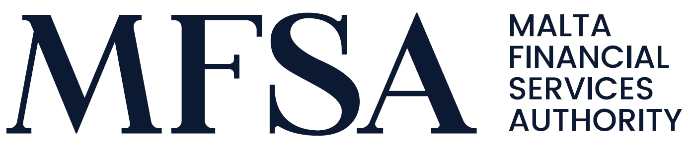 Form for the Branch Passport Notification and Change of Branch Particulars Notification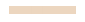 Name of Investment Services Licence HolderContentsPart 1 - Notification LetterHead – Securities and Markets SupervisionMalta Financial Services AuthorityTriq l-Imdina, Zone 1 Central Business District Birkirkara CBD 1010Dear Sir/ MadamRe: Notification in accordance with Article 35 (2) of Directive 2014/65/EU for the Establishment of a Branch in another Member StateWe wish to notify the Malta Financial Services Authority (‘MFSA’) that  (‘the Investment Firm’) intends to  the services indicated and listed in this notification form, in the following Member States: We undertake to notify the MFSA in the event of any change in any of the particulars provided in this notification, at least one month before implementing the change.							I/We confirm that the information contained in this form is true, correct and accurate and that I/we am/are duly authorised to sign on behalf of and bind the Investment Firm when submitting this form.Name:		Signature:Title:	Part 2 – Contact InformationPart 3 – Programme of operationsIntended investment services, activities and ancillary services provided by the branch (*)Business Plan and Structural Organisation of the BranchBusiness Plan Explain how the branch will contribute to the strategy of the Investment Firm/group.Describe what the main functions of the branch will be.Describe the main objectives of the branch.Commercial StrategyDescribe the types of clients/counterparties the branch will be dealing with.Describe how the Investment Firm will obtain and deal with these clients.Organisational StructureBriefly describe how the branch fits into the corporate structure of the Investment Firm/group (This may be facilitated by attaching an organisational chart).Set out the organisational structure of the branch, showing both functional and legal reporting lines. Identify who will be responsible for the branch operations on a day-to-day basis? Provide details of professional experience of the persons responsible for the management of the branch (Please attach CV). Identify who will be responsible for the internal control functions at the branch. Identify who will be responsible for dealing with complaints in relation to the branch.Explain how the branch will report to the head office. Detail any critical outsourcing arrangements. Tied Agents ()Will the branch use a tied agent?What is the identity of the tied agent?Name		Address		Telephone	Email		Contact Point	[Reference or hyperlink to the public register where the tied agent is registered.Systems & ControlsProvide a brief summary of arrangements for:Safeguarding client money and assets (where applicable);Compliance with the conduct of business and other obligations that fall under the responsibility of the Competent Authority of the host Member State according to Article 35(8) and record keeping under Article 16(6);Staff code of Conduct, including personal account dealing;Anti-money laundering;Monitoring and control of critical outsourcing arrangements (if applicable).The name, address and contact details of the accredited compensation scheme of which the Investment Firm is a member.Financial ForecastAttach a forecast statement for profit and loss and cash flow, both over an initial period of thirty-six-month period. Type of notification ():Member State in which the Investment Firm intends to establish a branch ():Name of the Investment Firm:Address of the Investment Firm: Name of the contact person at the Investment Firm:Telephone number of the Investment Firm:E-mail of the Investment Firm:Name of the branch:Address of the branch:Telephone number of the branch:E-mail of the branch:Name(s) of those responsible for the management of the branch:Home Member State:MaltaMaltaAuthorisation Status:Authorised by the MFSAAuthorised by the MFSAAuthorised by:MFSAMFSAAuthorisation Date ():                                                    Investment Services and ActivitiesInvestment Services and ActivitiesInvestment Services and ActivitiesInvestment Services and ActivitiesInvestment Services and ActivitiesInvestment Services and ActivitiesInvestment Services and ActivitiesInvestment Services and ActivitiesInvestment Services and ActivitiesAncillary services5Ancillary services5Ancillary services5Ancillary services5Ancillary services5Ancillary services5Ancillary services5A1A2A3A4A5A6A7A8A9B1B2B3B4B5B6B7Financial Instruments5C1Financial Instruments5C2Financial Instruments5C3Financial Instruments5C4Financial Instruments5C5Financial Instruments5C6Financial Instruments5C7Financial Instruments5C8Financial Instruments5C9Financial Instruments5C10Financial Instruments5C11(*) Please tick the appropriate box(es).(*) Please tick the appropriate box(es).(*) Please tick the appropriate box(es).(*) Please tick the appropriate box(es).(*) Please tick the appropriate box(es).(*) Please tick the appropriate box(es).(*) Please tick the appropriate box(es).(*) Please tick the appropriate box(es).(*) Please tick the appropriate box(es).(*) Please tick the appropriate box(es).(*) Please tick the appropriate box(es).(*) Please tick the appropriate box(es).(*) Please tick the appropriate box(es).(*) Please tick the appropriate box(es).(*) Please tick the appropriate box(es).(*) Please tick the appropriate box(es).(*) Please tick the appropriate box(es).(*) Please tick the appropriate box(es).